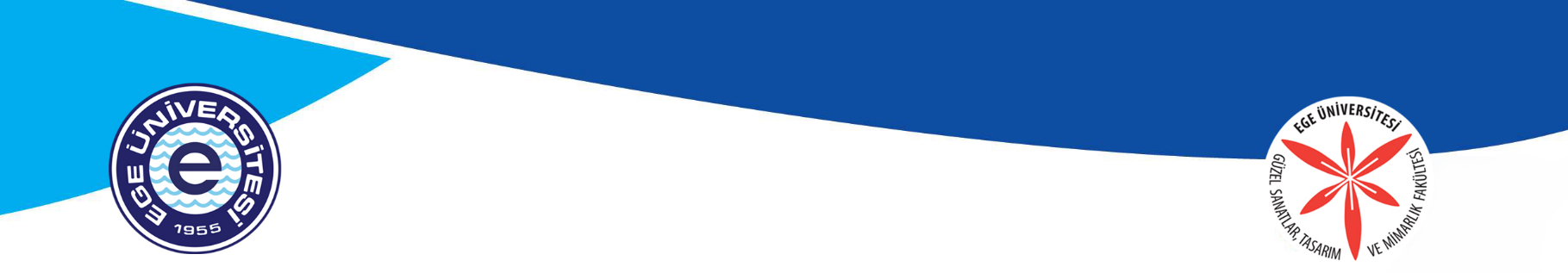 E.Ü. GÜZEL SANATLAR TASARIM VE MİMARLIK FAKÜLTESİ DEKANLIĞI                                …/…/ 202.Konu: Başarısız Seçmeli Değişikliği Talep Dilekçesi  DERS DEĞİŞİKLİK FORMU (EKLE-SİL)		                     Sistemde yapamadığım Başarısız Seçmeli Ders Değişiklik işleminin yapılması hususunda bilgilerinizi ve gereğini saygılarımla arz ederim.  ÖĞRENCİNİN 		             		        						DANIŞMANIN  ADI SOYADI                                                                    					 ADI SOYADI     İMZASI									                     İMZASI  BÖLÜM BAŞKANININ İMZASINOT:1-Bu form da bütün bölümler bilgisayardan doldurularak  1 adet çıktı alınıp danışmanı tarafından kontrol edilip imzalanacaktır. 2- İmza sahipleri formdaki bilgilerden sorumludur.3-Kontrol edilecek hususlarda muhakkak öğrencinin transkripti ne bakınız.4-Transkript ve diğer anlaşılamayan hususlar için Bölüm veya Dekanlık öğrenci işlerine başvurarak bilgi alınız. ÖĞRENCİ NOADI SOYADIFAKÜLTE / Y.OKULUBÖLÜMÜSINIFBAŞARISIZ DERS   (a)BAŞARISIZ OLAN DERS YILI –DÖNEMİ  (a)YERİNE ALINAN DERS   (b)DEĞİŞİKLİK YAPILAN DERS YILI –DÖNEMİ (b)TELEFON NUMARASIDANIŞMANIN ADI SOYADIKAYITLANMAK İSTEDİĞİ DERSİN (b)KAYITLANMAK İSTEDİĞİ DERSİN (b)Çıkarılmasını İSTEDİĞİ DERSİN (a)Çıkarılmasını İSTEDİĞİ DERSİN (a)KODUADIKODUADI